1.pielikums Jūrmalas pilsētas domes2018.gada 18.oktobra lēmumam Nr.510      (Protokols Nr.15, 13.punkts)Projekta īstenotājs: Sabiedrība ar ierobežotu atbildību "Jūrmalas slimnīca"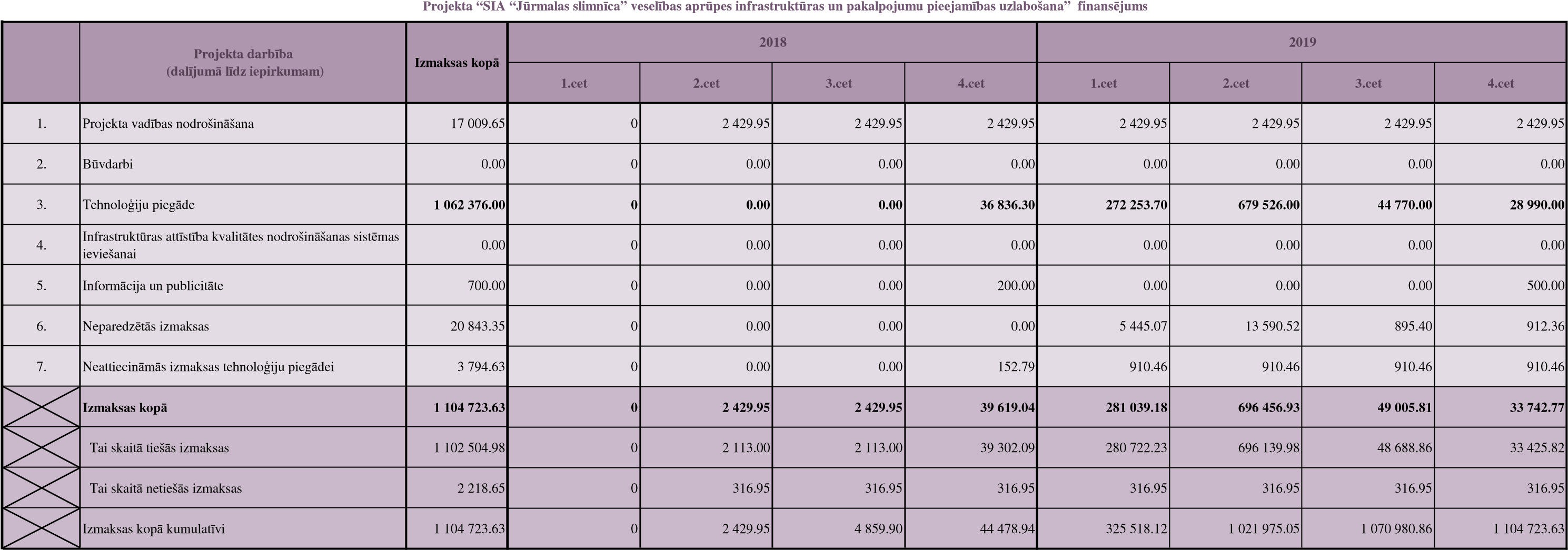 